Privacy Notice for Visitors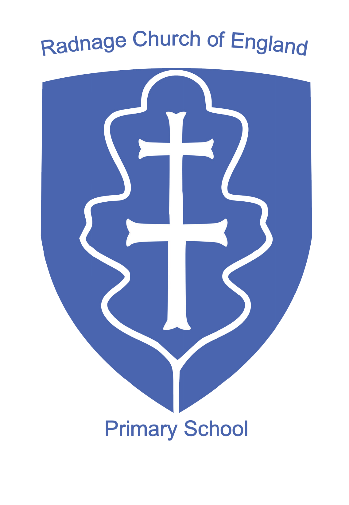 For site security and recording activities within the school.RADNAGE CE Primary School is the data controller and to ensure compliance with GDPR we need to ask for the following data:Name, Car Registration, Time & Purpose of Visit.The purpose of this is to create records to ensure we are in line with our statutory responsibility.Your information will not be forwarded by the school.Your data will be destroyed 12 months after your visit.SHOULD YOU WISH TO REFUSE TO SUPPLY THIS DATA FOR THIS PURPOSE YOU WILL BE UNABLE TO REMAIN ON THE SCHOOL SITE.If you have any concerns over the way we are asking for or using your personal data, please raise the matter with our Data Protection Office by email to:governors@radnage.bucks.sch.uk